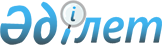 О внесении дополнения в приказ Председателя Комитета национальной безопасности Республики Казахстан от 7 сентября 2016 года № 62 "О некоторых вопросах труда работников органов национальной безопасности Республики Казахстан"Приказ Председателя Комитета национальной безопасности Республики Казахстан от 19 сентября 2023 года № 76/қе
      ПРИКАЗЫВАЮ:
      1. Внести в приказ Председателя Комитета национальной безопасности Республики Казахстан от 7 сентября 2016 года № 62 "О некоторых вопросах труда работников органов национальной безопасности Республики Казахстан" (зарегистрирован в Реестре государственной регистрации нормативных правовых актов за № 14322) следующее дополнение:
      Правила исчисления стажа работы по специальности для работников органов национальной безопасности Республики Казахстан, утвержденные приложением 1 к указанному приказу:
      дополнить пунктом 2-1 следующего содержания:
      "2-1. Педагогам, научно-педагогическим и научным работникам военных, специальных учебных заведений ОНБ исчисление стажа осуществляется в соответствии с приказом Министра образования и науки Республики Казахстан от 14 июня 2010 года № 302 "Об утверждении Правил исчисления стажа работы по специальности работникам организаций образования и научных организаций" (зарегистрирован в Реестре государственной регистрации нормативных правовых актов под № 6340).
      Исчисление стажа медицинским работникам военно-медицинских (медицинских) подразделений ОНБ осуществляется в соответствии с приказом и.о. Министра здравоохранения и социального развития Республики Казахстан от 2 августа 2016 года № 685 "Об утверждении Правил и условий исчисления стажа работы по специальности для гражданских служащих, работников организаций, содержащихся за счет средств государственного бюджета, работников казенных предприятий в сфере здравоохранения (зарегистрирован в Реестре государственной регистрации нормативных правовых актов под № 14205).".
      2. Департаменту кадров Комитета национальной безопасности Республики Казахстан в установленном законодательством Республики Казахстан порядке обеспечить:
      1) в течение пяти рабочих дней со дня подписания настоящего приказа направление его в электронном виде на казахском и русском языках в Республиканское государственное предприятие на праве хозяйственного ведения "Институт законодательства и правовой информации Республики Казахстан" для официального опубликования и включения в Эталонный контрольный банк нормативных правовых актов Республики Казахстан;
      2) размещение настоящего приказа на интернет-ресурсе Комитета национальной безопасности Республики Казахстан. 
      3. Настоящий приказ вводится в действие по истечении десяти календарных дней после его первого официального опубликования.
      "СОГЛАСОВАН"Министерство здравоохранения Республики Казахстан
      "СОГЛАСОВАН"Министерство науки и высшегообразования Республики Казахстан
					© 2012. РГП на ПХВ «Институт законодательства и правовой информации Республики Казахстан» Министерства юстиции Республики Казахстан
				
      Председатель   Комитета национальной безопасности   Республики Казахстан генерал-лейтенант национальной безопасности 

Е. Сагимбаев
